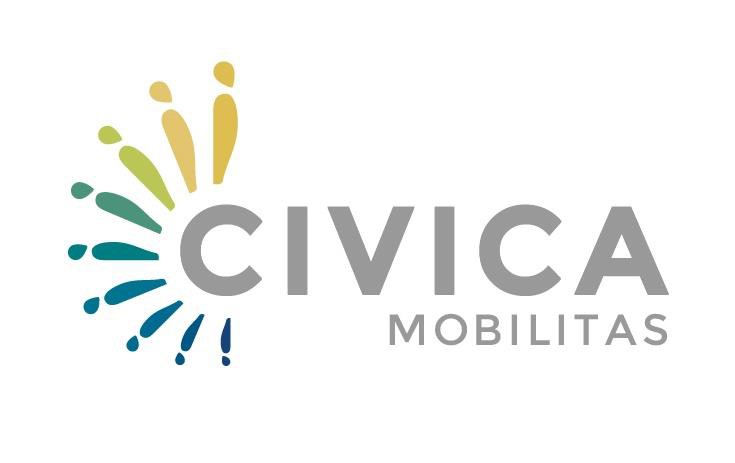 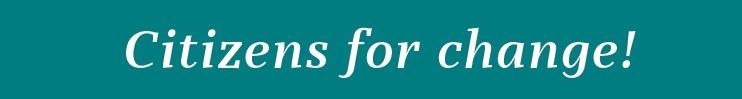 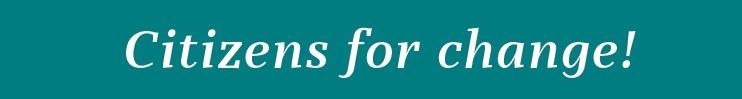 ЦИВИКА МОБИЛИТАСГРАНТОВИ ЗА ПРАКТИКАНСТВОПОВИК ЗА ПРЕДЛОЗИРеф. бр. ЦМ-ИНР-02Рок: 30 март 2018ОБРАЗЕЦ ЗА ПРИЈАВА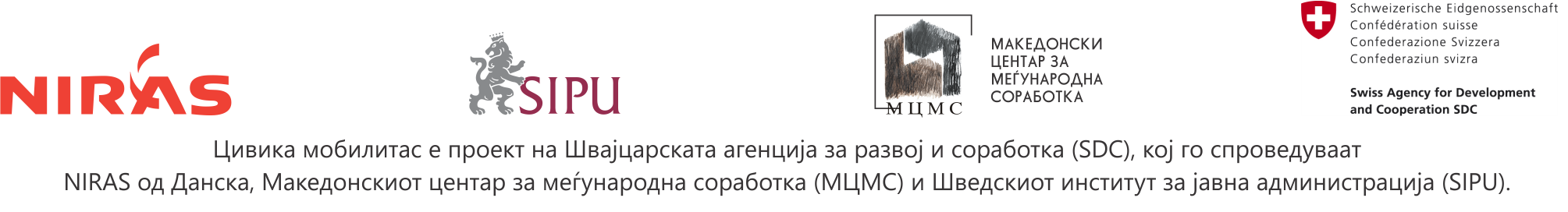 ДЕЛ 1. АКТЕРИ[Овој дел не треба да надмине една страница. Ве молиме не заборавајте како прилог да вклучите биографија на апликантот во Europass формат и писмо на интерес на соработниците]1.1. Апликант1.2. Соработници [Ве молиме додајте колку што е потребно редови за да го внесете секој дополнителен соработник].ДЕЛ 2. ПРАКТИКАНСТВО[Овој дел не треба да надмине една страница]2.1. План за практиканство2.2. Грант2.3. План на активности за практиканствоДЕЛ 3. ИЗЈАВА НА АПЛИКАНТОТ Апликантот, во контекст на тековниот повик за предлози, реф. бр. ЦМ-ИНТ-02, изјавува дека:Ги прочитал/а и ги разбрал/а насоките за апликантите и инструкциите во нив;Апликантот се квалификува во согласност со критериумите дадени во делот 3 на насоките за апликантите;Го пополнил/а образецот за пријавата како што се бара;Дал/а точни и целосни податоци и информации за аполикантот, кои, ако е неопходно, можат да се проверат;Има доволно капацитет за го спроведе предложеното практиканство како што е опишано во делот 2 на оваа пријава;Сака да го спроведе практиканството во целосен капацитет, 40 работни часа неделно;Сака да го спроведе практиканството во соработка со Цивика мобилитас.Потпишано во име на апликантот4. ДЕЛ 4. ПРИЛОЗИВе молиме приложете ги следниве документи како прилози на овој образец за пријава:Прилог 1. БИОГРАФИЈА (ФОРМАТ НА EUROPASS)Прилог 2. ПИСМО/А НА ИНТЕРЕС НА ПРЕДЛОЖЕНИТЕ СОРАБОТНИЦИПрилог 3. БУЏЕТ ЗА ПРАКТИКАНСТВОПрилог 4. АДМИНИСТРАТИВНИ ДОКУМЕНТИ И ДОКУМЕНТИ ЗА ПОДОБНОСТ:Скениран пасош/и на релевантните странициДоказ за познавање на англискиот јазик (ако го имате).Апликант:[Име и презиме]Соработник/ци:[Име на соработникот/ците – Корисник/ци на грантови на Цивика мобилитас или проектната канцеларија на Цивика мобилитас]Број на пријавата:(пополнува тимот на Цивика мобилитас)ПРОФИЛ НА АПЛИКАНТОТПРОФИЛ НА АПЛИКАНТОТПРОФИЛ НА АПЛИКАНТОТПРОФИЛ НА АПЛИКАНТОТПРОФИЛ НА АПЛИКАНТОТПРОФИЛ НА АПЛИКАНТОТПРОФИЛ НА АПЛИКАНТОТПРОФИЛ НА АПЛИКАНТОТПРОФИЛ НА АПЛИКАНТОТПРОФИЛ НА АПЛИКАНТОТПРОФИЛ НА АПЛИКАНТОТЛични информацииЛични информацииЛични информацииЛични информацииЛични информацииЛични информацииЛични информацииЛични информацииЛични информацииЛични информацииЛични информацииИме/ња и презиме/ињаДржавјанство швајцарско швајцарско македонско македонско македонско македонско македонско друго (кое): …………. друго (кое): …………. друго (кое): ………….Држава, место и датум на раѓање[држава, место, дд.мм.гггг][држава, место, дд.мм.гггг][држава, место, дд.мм.гггг][држава, место, дд.мм.гггг][држава, место, дд.мм.гггг][држава, место, дд.мм.гггг][држава, место, дд.мм.гггг][држава, место, дд.мм.гггг][држава, место, дд.мм.гггг][држава, место, дд.мм.гггг]Место на потекло Источен Источен Источен Скопски Скопски Скопски Скопски Скопски Југоисточен ЈугоисточенМесто на потекло Пелагонски Пелагонски Пелагонски Североисточен Североисточен Североисточен Североисточен Североисточен Југозападен ЈугозападенМесто на потекло Полошки Полошки Полошки Вардарски Вардарски Вардарски Вардарски Вардарски Друг: ……………… Друг: ………………Етничка припадност Македонец/ка Турчин/ка Турчин/ка Турчин/ка Турчин/ка Србин/ка Србин/ка Србин/ка Србин/ка Бошњак/чкаЕтничка припадност Албанец/ка Ром/ка Ром/ка Ром/ка Ром/ка Влав/инка Влав/инка Влав/инка Влав/инка Друг/Мешана ………….Пол женски женски машки машки машки машки машки друго друго другоАнглиски јазикРазбирање: [внесете ниво/а]Разбирање: [внесете ниво/а]Зборување [внесете ниво/а]Зборување [внесете ниво/а]Зборување [внесете ниво/а]Зборување [внесете ниво/а]Зборување [внесете ниво/а]Пишување [внесете ниво/а]Пишување [внесете ниво/а]Пишување [внесете ниво/а]Членство во ГО Да ДаКои ГО: Кои ГО: Кои ГО: Кои ГО: Кои ГО:  Не Не НеРезимеРезимеРезимеРезимеРезимеРезимеРезимеРезимеРезимеРезимеРезиме[да се вклучи образование, работно искуство и, доколку има, искуство релевантно за граѓанското општество][да се вклучи образование, работно искуство и, доколку има, искуство релевантно за граѓанското општество][да се вклучи образование, работно искуство и, доколку има, искуство релевантно за граѓанското општество][да се вклучи образование, работно искуство и, доколку има, искуство релевантно за граѓанското општество][да се вклучи образование, работно искуство и, доколку има, искуство релевантно за граѓанското општество][да се вклучи образование, работно искуство и, доколку има, искуство релевантно за граѓанското општество][да се вклучи образование, работно искуство и, доколку има, искуство релевантно за граѓанското општество][да се вклучи образование, работно искуство и, доколку има, искуство релевантно за граѓанското општество][да се вклучи образование, работно искуство и, доколку има, искуство релевантно за граѓанското општество][да се вклучи образование, работно искуство и, доколку има, искуство релевантно за граѓанското општество][да се вклучи образование, работно искуство и, доколку има, искуство релевантно за граѓанското општество]Податоци за контакт на апликантотПодатоци за контакт на апликантотПодатоци за контакт на апликантотПодатоци за контакт на апликантотПодатоци за контакт на апликантотПодатоци за контакт на апликантотПодатоци за контакт на апликантотПодатоци за контакт на апликантотПодатоци за контакт на апликантотПодатоци за контакт на апликантотПодатоци за контакт на апликантотАдреса за кореспонденција[Име на улица и број; поштенски код и град/село, име на државата][Име на улица и број; поштенски код и град/село, име на државата][Име на улица и број; поштенски код и град/село, име на државата][Име на улица и број; поштенски код и град/село, име на државата][Име на улица и број; поштенски код и град/село, име на државата][Име на улица и број; поштенски код и град/село, име на државата][Име на улица и број; поштенски код и град/село, име на државата][Име на улица и број; поштенски код и град/село, име на државата][Име на улица и број; поштенски код и град/село, име на државата][Име на улица и број; поштенски код и град/село, име на државата]Домашна адреса ако е поинакваТелефонски број (дома)[код на државата, код на областа и локален број, на пример: +41 xxx/xxx-xxxx][код на државата, код на областа и локален број, на пример: +41 xxx/xxx-xxxx][код на државата, код на областа и локален број, на пример: +41 xxx/xxx-xxxx][код на државата, код на областа и локален број, на пример: +41 xxx/xxx-xxxx][код на државата, код на областа и локален број, на пример: +41 xxx/xxx-xxxx][код на државата, код на областа и локален број, на пример: +41 xxx/xxx-xxxx][код на државата, код на областа и локален број, на пример: +41 xxx/xxx-xxxx][код на државата, код на областа и локален број, на пример: +41 xxx/xxx-xxxx][код на државата, код на областа и локален број, на пример: +41 xxx/xxx-xxxx][код на државата, код на областа и локален број, на пример: +41 xxx/xxx-xxxx]Телефонски број (мобилен)[на пример +41 xx/xxx-xxxx][на пример +41 xx/xxx-xxxx][на пример +41 xx/xxx-xxxx][на пример +41 xx/xxx-xxxx][на пример +41 xx/xxx-xxxx][на пример +41 xx/xxx-xxxx][на пример +41 xx/xxx-xxxx][на пример +41 xx/xxx-xxxx][на пример +41 xx/xxx-xxxx][на пример +41 xx/xxx-xxxx]Адреса на електронска пошта[пример@пример.org; пример@пример.com][пример@пример.org; пример@пример.com][пример@пример.org; пример@пример.com][пример@пример.org; пример@пример.com][пример@пример.org; пример@пример.com][пример@пример.org; пример@пример.com][пример@пример.org; пример@пример.com][пример@пример.org; пример@пример.com][пример@пример.org; пример@пример.com][пример@пример.org; пример@пример.com]BlogSpot [додајте линк][додајте линк][додајте линк][додајте линк]TwitterTwitter[додајте линк][додајте линк][додајте линк][додајте линк]Facebook [додајте линк][додајте линк][додајте линк][додајте линк]LinkedInLinkedIn[додајте линк][додајте линк][додајте линк][додајте линк]Список на соработнициСписок на соработнициСоработник 1[ПОЛНО ИМЕ НА СОРАБОТНИКОТ И ВИДОТ НА ГРАНТОТ]Соработник 2Соработник 3НасловЛична мотивација[Ве молиме, објаснете ја личната мотивација или факторите кои Ве натерале да се пријавите за практиканство]Цел[Ве молиме, наведете ја генералната цел, со детали за два-три клучни аспекта на кои ќе се насочи практиканство]Активности[Ве молиме, дајте краток преглед на активностите кои планирате да ги спроведете]Релевантност[Ве молиме, накусо објаснете ја релевантноста и важноста на практиканството за работните планови и/или активности на избраните соработници и опишете како Вашето практиканство ќе придонесе за целите и резултатите на Цивика мобилитас]Соработка[Ве молиме, накусо објаснете како и до кој степен ќе промовирате соработка меѓу ГО од Швајцарија и Македонија, со фокус на домаќинот-ГО; исто така, накусо објаснете како ќе соработувате со други корисници на грантови на Цивика мобилитас и проектната канцеларија на Цивика мобилитас; доколку е можно, наведете соработка со конкретни ГО од Швајцарија]Времетраење на грантот[во месеци]Префериран период[дд/мм/гггг-дд/мм/гггг]Баран грант (во франци)[баран буџет од Цивика мобилитас]Активност / Мсец1234561.1. [Активност / Производ …]1.2. [Активност / Производ …]1.3. [Активност / Производ …]Апликант [Име и презиме]ПотписМесто и датум